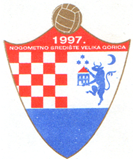 HRVATSKI  NOGOMETNI  SAVEZNOGOMETNI  SAVEZ  ZAGREBAČKE  ŽUPANIJENogometni  savez  Velika  GoricaLiga veteranae-mail: tajnik@nsvg.hrGLASNIK VG VETERANA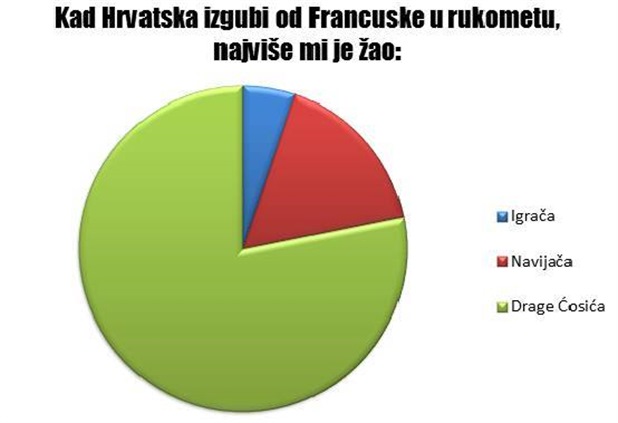 Sadržaj :                    	-	Rezultati 1. kola i tablica-	- 	Raspored natjecanja za jesen 2021.Izdaje:  NOGOMETNI SAVEZ VELIKA GORICA              M. GETALDIĆA 3, 10410 VELIKA GORICAIBAN:	HR6723600001101401378, ZABA           	HR7423400091110806134, PBZOIB:	12001227058Obradio: Zlatko PetracBOK !!!Krenuli smo. Naša velikonogometnoveteranska putovanja krenula su uzbudljivo i uzburkano. Neke momčadi igrački pojačane, neke težinski pojačane, a neke samo nastavljaju dobru tradiciji trećepolvremenskih druženja koja se polako i sigurno otimaju kontroli i prelaze u ranojutarnja događanja. A usput se i zabavljaju na zelenim poljanama i livadama našeg lepog Turopolja. Bravo. Tak i treba. Tekme. A bile su kakve su bile, nekome ide, nekome nejde. Bitno je da se loptamo i da nam je dobro. Kak smo već i prije rekli, probajmo smanjiti i riješiti izvan momčadske igračke probleme da nemamo drlabe i nacukavajna prije tekme i da se ne svađamo nepotrebno. Barem tu papirologiju nije teško riješiti, u četiri klika gotova je pričaDa vidimo kako je to bilo ovog zadnjeg vikenda u kolovozu na našim zelenim i inim poljima:Dokove trupe imale su poprilično oglabanja dok su riješile slučaj Vatropircof koji se nisu došli braniti. Dobro su odigrali, dali i krv za svoju momčad, ali nisu imali snage za još nešto više.Kanalci su se pokušali oduprijeti pojačanim i ojačanim Šljakerima, ali nije išlo.Iznenađenje? Da. Ne. Ipak ne. Jer Gosponi su se poprilično gospocki ponesli prema Kanarincima, zeli samo bodeka, a moglo je biti i drugačije. Odmah se vidi nova metla među gosponima, totalna vlast i maksimalne ovlasti dale su ploda. A Kanarinci se najverovatnije buju zbudili več na druge tekme.Iako su Brežani dobro krenuli i poveli, kad su se Mudrijaši zalafali nigdo je ne mogel zastaviti.Dopadljiva utakmica sa dva penalčeka. Negdo bi rekel da su to Parikožari dobili laganini. Niks. Sve do zadnjih trenutaka je bilo napeto i neizvjesno i tek u zadnjoj osmini tekme kad je Banovima ponestalo sape, reza je otišla u zrak.Bojsi su uspjeli riješiti uspavane Posrnule djevice koje su se zbudile tek za šankom.Da. Bilo je to ono čega smo se svi bojali. Štemeri se moraju konsolidirati, porazgovarati sami sa sobom kaj očeju i kaj nečeju. Zbog radi drugih i radi nastavka cijele ove priče. Jer u trećem poluvremenu, malo gdo im more parirati. A Lisjaki z Makune su samo zeli ponuđeno. Frajeri su se na početku razgoropadili i dok su se Ukleti snašli već su gubili. Pokušaj vraćanja u tekmu Ukletima nije prošao jer previše fulanoga i previše neopreznosti u obrani nisu mogli donesti nikaj dobroga za njih. Ali treće poluvreme Frajerof………… pričali buju oni koji buju preživeli.REZULTATI  UTAKMICA 1. kolaTABLICA NAKON 1. kolaRASPORED UTAKMICA 2. KOLANOGOMETNI SAVEZ VELIKA GORICALIGA VETERANA23. PRVENSTVO VETERANA NS VELIKA GORICA2021/22.RASPORED  IGRANJA VETERANA JESEN 2021.Velika Gorica, 31.08.2021. god.                       Broj: V-20-2021.MladostVatrogasac2-1GradićiGorica1-7KlasDinamo3-3HruševecMlaka1-8MraclinBan Jelačić4-0VG BoysBuna3-1Lukavec Lomnica0-3KurilovecLekenik3-01. KOLO27./30.08. PET/PON18,00 sati RezultatPONMLADOSTVATROGASAC2-1PONGRADIĆIGORICA1-7PONKLASDINAMO3-3PETHRUŠEVECMLAKA1-8PETMRACLINBAN JELAČIĆ4-0PONVG BOYSBUNA3-1PETLUKAVECLOMNICA0-3PETKURILOVECLEKENIK3-0MjMomčadUtakPobNerPorGolovi+/-Bodovi1.MLAKA        11008-1732.GORICA11007-1633.MRACLIN11004-0434.LOMNICA11003-0335.KURILOVEC11003-0336.VG BOYS11003-1237.MLADOST11002-1138.DINAMO10103-3019.KLAS10103-30110.VATROGASAC10011-2-1011.BUNA10011-3-2012.LUKAVEC10010-3-3013.LEKENIK10010-3-3014.BAN JELAČIĆ10010-4-4015.GRADIĆI10011-7-6016.HRUŠEVEC10011-8-7040-402. KOLO03./06.09. PET/PON18,00 sati PETVATROGASACKURILOVECPETLOMNICALEKENIKPONVG BOYSLUKAVECPET, 17,30BAN JELAČIĆBUNAPETHRUŠEVECMRACLINPETDINAMOMLAKAPONGRADIĆIKLASPONMLADOSTGORICABrojMomčadDan igranjaBrojMomčadDan igranja1MLADOSTPonedjeljak9KURILOVECPetak2GORICAPonedjeljak, 18,0010LOMNICAPetak3KLASPonedjeljak11VG BOYSPonedjeljak4MLAKAPetak, 18,0012BAN JELAČIĆPetak5MRACLINPetak13HRUŠEVECPetak6BUNAPetak, 18,0014DINAMOPetak7LUKAVECPetak15GRADIĆIPonedjeljak8LEKENIKPonedjeljak, 18,0016VATROGASACPetak1. KOLO27./30.08. PET/PON18,00 sati PONMLADOSTVATROGASACPONGRADIĆIGORICAPONKLASDINAMOPETHRUŠEVECMLAKAPETMRACLINBAN JELAČIĆPONVG BOYSBUNAPETLUKAVECLOMNICAPETKURILOVECLEKENIK2. KOLO03./06.09. PET/PON18,00 sati PETVATROGASACKURILOVECPETLOMNICALEKENIKPONVG BOYSLUKAVECPETBAN JELAČIĆBUNAPETHRUŠEVECMRACLINPETDINAMOMLAKAPONGRADIĆIKLASPONMLADOSTGORICA3. KOLO10./13.09. PET/PON18,00 satiPONGORICAVATROGASACPONKLASMLADOSTPETMLAKAGRADIĆIPETMRACLINDINAMOPETBUNAHRUŠEVECPETLUKAVECBAN JELAČIĆPONLEKENIKVG BOYSPETKURILOVECLOMNICA4. KOLO17./20.09. PET/PON18,00 sati PETVATROGASACLOMNICAPONVG BOYSKURILOVECPETBAN JELAČIĆLEKENIKPETHRUŠEVECLUKAVECPETDINAMOBUNAPONGRADIĆIMRACLINPONMLADOSTMLAKAPONGORICAKLAS5. KOLO24.09. PET18,00 sati PET*VATROGASACKLASPETMLAKAGORICAPETMRACLINMLADOSTPETBUNAGRADIĆIPETLUKAVECDINAMOPET*HRUŠEVECLEKENIKPETKURILOVECBAN JELAČIĆPETLOMNICAVG BOYS6. KOLO27.09. PON17,30 sati PON*VG BOYSVATROGASACPONBAN JELAČIĆLOMNICAPONHRUŠEVECKURILOVECPONDINAMOLEKENIKPONGRADIĆILUKAVECPONMLADOSTBUNAPON, 18,00GORICAMRACLINPONKLASMLAKA7. KOLO01./04.10. PET/PON17,30 sati PON, 18,00MLAKAVATROGASACPETMRACLINKLASPET, 18,00BUNAGORICAPETLUKAVECMLADOSTPON, 18,00LEKENIKGRADIĆIPETKURILOVECDINAMOPETLOMNICAHRUŠEVECPONVG BOYSBAN JELAČIĆPON,15.koloHRUŠEVECKLAS8. KOLO08./11./10.PET/PON17,30 sati PETVATROGASACBAN JELAČIĆPETHRUŠEVECVG BOYSPETDINAMOLOMNICAPONGRADIĆIKURILOVECPONMLADOSTLEKENIKPON, 18,00GORICALUKAVECPONKLASBUNAPET, 18,00MLAKAMRACLIN9. KOLO15.10. PET17,00 sati PETMRACLINVATROGASACPET, 18,00BUNAMLAKAPETLUKAVECKLASPET, 18,00LEKENIKGORICAPETKURILOVECMLADOSTPETLOMNICAGRADIĆIPET*DINAMOVG BOYSPETBAN JELAČIĆHRUŠEVEC10. KOLO18.10. PON17,00 sati PONVATROGASACHRUŠEVECPONDINAMOBAN JELAČIĆPONGRADIĆIVG BOYSPONMLADOSTLOMNICAPON, 18,00GORICAKURILOVECPONKLASLEKENIKPON, 18,00MLAKALUKAVECPONMRACLINBUNA11. KOLO 22./25.10. PET/PON17,00 satiPET, 18,00BUNAVATROGASACPETLUKAVECMRACLINPON, 18,00LEKENIKMLAKAPETKURILOVECKLASPETLOMNICAGORICAPONVG BOYSMLADOSTPETBAN JELAČIĆGRADIĆIPETHRUŠEVECDINAMO12. KOLO29.10./01.11.PET/PON16,30 PETVATROGASACDINAMOPONGRADIĆIHRUŠEVECPONMLADOSTBAN JELAČIĆPON, 18,00GORICAVG BOYSPONKLASLOMNICAPET, 18,00MLAKAKURILOVECPETMRACLINLEKENIKPET, 18,00BUNALUKAVEC13. KOLO05./08.11. PET/PON 16,00 PETLUKAVECVATROGASACPON, 18,00LEKENIKBUNAPETKURILOVECMRACLINPETLOMNICAMLAKAPONVG BOYSKLASPETBAN JELAČIĆGORICAPETHRUŠEVECMLADOSTPETDINAMOGRADIĆI14. KOLO12./15.11. PET/PON16,00 PETVATROGASACGRADIĆIPONMLADOSTDINAMOPON, 18,00GORICAHRUŠEVECPONKLASBAN JELAČIĆPET, 18,00MLAKAVG BOYSPETMRACLINLOMNICAPET, 18,00BUNAKURILOVECPETLUKAVECLEKENIK15. KOLO19./22.11. PET/PON16,00PON, 18,00LEKENIKVATROGASACPETKURILOVECLUKAVECPETLOMNICABUNAPONVG BOYSMRACLINPETBAN JELAČIĆMLAKA04.10. 17,30HRUŠEVECKLASPETDINAMOGORICAPONGRADIĆIMLADOST